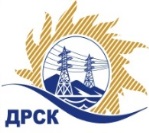 Акционерное Общество«Дальневосточная распределительная сетевая  компания»ПРОТОКОЛ ПЕРЕТОРЖКИСпособ и предмет закупки: открытый одноэтапный конкурс без предварительного квалификационного отбора участников на право заключения договора поставки: Оборудование для ЦСОД АИИСКУЭ.Плановая стоимость закупки:  23 211 864,41 рублей без учета НДС (27 390 000,00 руб. с учетом НДС). Закупка 1174 р. 2.3.2 ГКПЗ 2017ПРИСУТСТВОВАЛИ: члены постоянно действующей Закупочной комиссии 1-го уровня АО «ДРСК». ВОПРОСЫ ЗАСЕДАНИЯ ЗАКУПОЧНОЙ КОМИССИИ:В адрес Организатора закупки поступило 1 (одна) заявка на участие в  процедуре переторжки на участие в переторжке, конверты с которыми были размещены в электронном виде на сайте Единой электронной торговой площадки (АО «ЕЭТП»), по адресу в сети «Интернет»: https://rushydro.roseltorg.ru.Вскрытие конвертов было осуществлено в электронном сейфе Организатора закупки на ЕЭТП, в сети «Интернет»: https://rushydro.roseltorg.ru автоматически.Дата и время начала процедуры вскрытия конвертов с заявками на участие в переторжке: в 15:00 часов благовещенского времени 10.08.2017 г Место проведения процедуры вскрытия конвертов с заявками на участие в процедуре переторжки: Единая электронная торговая площадка, в сети «Интернет»: https://rushydro.roseltorg.ruСекретарь комиссии 1 уровня  АО «ДРСК»                       		   М.Г. ЕлисееваКоврижкина Е.Ю.Тел. 397208№ 556/УКС-Пг. Благовещенск10 августа  2017 г.№п/пНаименование Участника закупки и место нахожденияЦена заявки до переторжки, руб. без НДС.Цена заявки после переторжки без НДС, руб.1ООО «Битроникс»г. Владивосток, ул. Русская, 1120 813 749,8220 813 749,822ООО «Информатика»г. Владивосток, пр-т Красного Знамени, 11122 864 749,5421 923 250,57